CURRICULUM VITAE CAREER OBJECTIVE 	Seeking of challenging position in a busy institution / hospital where my extensive medical profession and practical experience will be fully utilized.EDUCTIONAL QUALIFICATION B.S.C Nursing From Pondicherry University-TamilNadu in 2012 B.S.C Botany From Kerala University-Kerala in 2008 BASIC QUALIFICATIONHigher Secondary (Biology Science) From Kerala State Board in 2005Secondary School Leaving Certificate From Kerala State Board in 2003ADDITIONAL QUALIFICATIONAttended in International level conference on “INFECTION CONTROL AND RATIONAL ANTIMICROBIAL THERAPY- 2010” held in Mahatma Gandhi Medical College & Research Institute, Pondicherry.Attended in National level conference on “AMALGAMATION OF NURSING EDUCATION & PRACTICE” held in Kasturba Gandhi Nursing College, MGMC&RI, Pondicherry.Attended in National level conference on “NURSING LEADERSHIP – THE CORNERSTONE FOR QUALITY NURSING CARE” held in Kasturba Gandhi Nursing College, MGMC&RI, Pondicherry.Attended in National seminar on “BIOFUELS – ITS IMPORTANCE IN THE PRESENT SCENARIO,2007” held in Sree Narayana College For Women,Kollam.Attended in Regional level Workshop on “TRANSFORMING CLINICAL INSTRUCTIONS” held in Kasturba Gandhi Nursing College, MGMC&RI, Pondicherry.Attended in Regional level Workshop on “SUPERVISORY SKILLS IN NURSING – REAPS EXCELLENCE” held in Kasturba Gandhi Nursing College, MGMC&RI, Pondicherry.Attended a Seminar on “WOMEN EXPLOITATION” held in Tagore Arts College, PondicherryCOMPUTER SKILLSBasic Knowledge & M.S OfficeFAMILAR WITHPediatric Nursing.Psychiatric Nursing.Community Health Nursing.Medical Surgical Nursing.Midwifery and Obstetrical Nursing.AREA OF INTERESTAssistant Lecturer.Clinical Instructor.Staff Nurse.Public Health Nurse.PROFESSIONAL EXPERIENCE			Worked as a STAFF NURSE in AZEEZIA MEDICAL COLLEGE HOSPITAL, Kollam, Kerala  from  October 14th 2013 to October   25th 2015Worked as a TRAINEE NURSE in MAHATMA GANDHI MEDICAL COLLEGE & RESEARCH INSTITUTE Pondicherry from June 7th 2012 to Aug 28th 2013.Trained as a PUBLIC HEALTH NURSE IN PHC (Kirumampakkam & Kudieruppupalayam), UHC (Seliamedu, Ariyankuppam) Pondicherry.Trained as a PSYCHIATRIC NURSE in FRATERNAL LIFE SERVICE HOME, kurumampet, Pondicherry.Trained as a STUDENT NURSE in MATERNITY HOSPITAL Pondicherry.Trained as a STUDENT NURSE in MAHATMA GANDHI MEDICAL COLLEGE AND RESEARCH INSTITUTE Pondicherry.PROJECT WORK DONEA comparitive study to assess the prevalence of diabetes mellitus with associated illness in selected rural and urban areas of Pondicherry.ACHIEVEMENTParticipated in Mime during the celebration of “BREAST FEEDINDG WEEK” for the year 2011.Participated in Poster competiton of “EYE DONATION” – ILLUMINATE LIVES”2010 held on Mahathma Gandhi Medical College And Research Institute, Pondicherry.NATIONAL SERVICE SCHEME - B Grade.EQUIPMENTS USEDThermometerSphygmomanometer, Cardiac MonitorNebulizer, Suction ApparatusGlucometerDefibrillator, ECG MachineInfusion Pump, Centralized O2 & SuctionAmbu Bag, LaryngoscopePROCEDURES DONE & ASSISTED Blood TransfusionUrinary CatheterizationN.G. Tube feeding, Stomach WashEndotracheal Intubation, Bowel WashTracheostomy Care & Suction Endotracheal SuctionCVP, Bladder Irrigation NURSING SKILLS & PROCEDURESMouth care, Nebulization, Steam inhalation, Enema, CatheterizationDrawing of blood samples for investigationPain management and wound managementDeath Care, Skin careAdmission, Transfer and Discharge of PatientsChecking and Monitoring VitalsIV line insertion, Collection and observation of specimensMedicine Administration (IM, IV,  Dermal, Subcutaneous, Oral, Inhalationetc)Collection of Blood for ABG studiesAssisting in E.T Instubation, Assisting in Cardiac MonitoringAssisting in DefibrillationPre- Operative PreparationSurgical Dressing, removal of Sutures, Stapler removalCatheterization & Catheter CareRyles Tube insertion, N.G. Tube feedingStomach Wash, Bed making and Bed side CareProviding proper and comfort devices to patientsMaintaining input and output chart, Blood transfusionEXTRA CURRICULAR ACTIVITY Participated & won 1st place in group song competition.Participated & won 1st place in thiruvathira competition.Participated & won 3rd place in group dance competition. Fabric painting.PERSONEL PROFILEDate of Birth		: 11.8.1987Gender			: FemaleMarital Status		: MarriedNationality		: IndiaLanguage Known	: English, Malayalam, Tamil, Hindi.Personal abilities	: I am interested in an organizing, administrating and to work in                                                                       Groups. 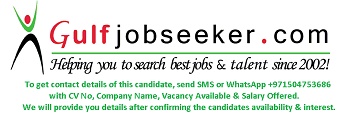 Gulfjobseeker.com CV No: 1522164